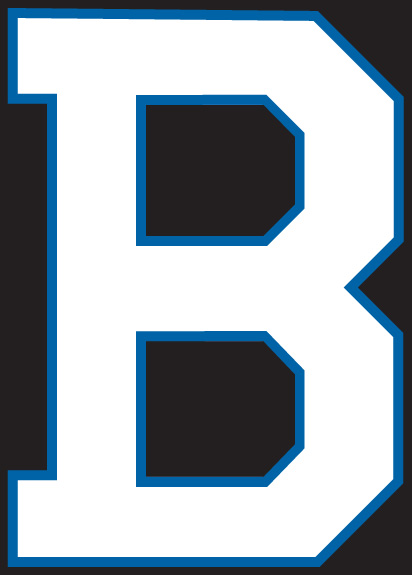 Broncos BaseballOperating Rules and GuidelinesFebruary 2018BASEALLINDEXOrganizational Rules - General...................................................................3Game Rules - General……………………………….....……………….….....8Rally Cap Division.....................................................................................11Mosquito Division......................................................................................14Pee Wee Division......................................................................................16Bantam Division........................................................................................17Midget Division..........................................................................................18Rules/Regulations Governing Conflict Resolutions and Appeals.............19Code of Conduct (appendix A)..................................................................20Code of Discipline (appendix B)................................................................21Junior Rally Cap Program Format (appendix C).......................................23Organizational Rules – GeneralBroncos Baseball is affiliated with Baseball Regina and shall be governed by the Baseball Saskatchewan Association (SBA) and Baseball Canada rules and regulations unless otherwise provided.The fees will be assessed each year by the Broncos Baseball Board of Directors after the Treasurer has prepared a budget for the upcoming season. Players may only register for one team.Only players registered with Broncos Baseball may participate in evaluations, tryouts,practices, scheduled league play, and tournament/exhibition games.Team rosters in all Divisions must carry a minimum of 12 and a maximum of 16 players for the season unless prior permission has been received from their Broncos Baseball Division Director to carry fewer or greater than this number. The only exception to this rule shall be the Rally Cap Division (Junior and Senior) which may have teams of less than 12 players as determined by the Division Director.A final roster must be established by Saskatchewan Baseball registration day (May 15th). Prior to this date a player may be added or deleted.The Broncos Baseball Board of Directors will determine each year the process to beused to conduct evaluations and to establish the number of teams at the AAA, AA and A level based on player registrations in each given year.Players registering with Broncos Baseball may be required to produce a birth certificate and/or proof of address which would accompany the registration form. After the SBA registration day (May15th), only those players properly registered with Broncos Baseball may participate in Broncos Baseball scheduled games and tournament games.Players shall play in areas designated by the Broncos Baseball Board of Directors andshall not be allowed to transfer from one area to another unless approved in writing by the Broncos Baseball Board of Directors. All transfer requests must be submitted to the President of Broncos Baseball by March 15.A player’s team shall be determined in the following manner:A player’s residence shall be determined based on their principle residence. In the case of families where guardianship is split equally, the mother’s residence shall be used.In Rally Cap Divisions, teams will be determined each year according to friend requests and school attendance (balanced numbers). Mosquito AAA, Mosquito AA, Mosquito A, Pee Wee AAA, Pee Wee AA, Pee Wee A, Bantam AAA, Bantam AA, Bantam A will be based on evaluation results.  Midget teams will also be based on evaluation results if evaluations are necessary to form more than one team.*Divisions with one team will have 10 players make it on evaluation numbers with the coach being allowed to pick the final two players. 10.3	The Broncos Baseball Board of Directors will determine each year the process to be used to conduct the Mosquito AAA, Mosquito AA, Mosquito A, Pee Wee AAA, Pee Wee AA, Pee Wee A, Bantam AAA, Bantam AA, Bantam A and Midget evaluations and team formation.10.4  No player may play out of his/her zone because his/her parent or guardian isinvolved with any team in any capacity. The exception to this Rule is that a playermay play out of his/her zone if his/her parent/guardian is the coach of the team.No similar allowance will be made for any other member of the team such asassistant coach or manager.10.5 The following applies to special requests for team placements:10.5.1 Requests to play with a specific player will only be considered in Rally Cap or the “A” divisions.10.5.2 Should a player feel they have a valid reason to request a transfer toanother zone or to not be placed on a specific team, a written requestmust be forwarded to the President of Broncos Baseball by March 15thof each year. The request should include the player’s name, date ofbirth, principle residence and rationale for the special request.10.5.3 The Broncos Baseball Board shall make all decisions on special requests.10.5.4 The decisions of the Broncos Baseball Board with respect to specialrequests are final.10.5.5 Allowable special requests are only valid for one season. Playersmust reapply each season.10.6 The following applies to out of zone players wishing to play on Broncos Baseball teams:10.6.1 The process for obtaining approval to play on Broncos Baseball teams is as follows:10.6.2 The player must first request and obtain a written release from the SBA through the SBA Zone Governor for the Zone in which theyreside.10.6.3 The player must then forward a copy of the release to thePresident of Broncos Baseball, along with confirmation of their age,permanent address and reason for requesting to play with Broncos Baseball; and10.6.4 All releases should be forwarded to the Broncos BaseballPresident by February 15th.10.6.5 Upon receipt of the release, the Broncos Baseball Board will confirm placement.10.7 All players must play within the division specified for their year of birth, except for the following exceptions:10.7.1 Players in their first year of Mosquito may be allowed to stay in Senior Rally Cap based on their parent’s &/or Division Director’s opinion.10.7.2 Female players may, at the discretion of the Division Director of the division their birth date would put them in, be allowed to play one year below their birth year, but may not play at a AAA level. (Ex. a female player who would be first year PeeWee may play in the Mosquito AA or A Division.)10.7.3 Any other exceptions to the above must be specifically approved by the Broncos Baseball Board of Directors.Broncos Baseball shall advertise for or select the coach for every team in every division (Broncos Baseball also reserves the right to request applications):A Coaching Selection Committee, which will include the Division Directors, shall be formed for each age division to make all coaching selections for each season.Each Coaching Selection Committee shall make coaching selectionrecommendations based on criteria and guidelines as established by the Board of Directors.11.3 Each Division Director shall present their coaching selection recommendations tothe Broncos Baseball Board of Directors for approval.Each team will consist of one head coach, a minimum of one assistant coach and oneManager/Treasurer. The Manager/Treasurer shall volunteer or be elected by the parents from the parent group and shall not be one of the coaching staff.All teams shall account for all money used and spent on their team's behalf and submit a Financial Statement of their operations to the parents or guardians of their team each month, as well as a final statement upon season completion.  A copy of such statements must be provided to Broncos Baseball if requested.Coaches must see that all players participate on a fair and equitable basis. Coachesdeemed by Broncos Baseball to have not followed the minimum play rules for theirdivision are subject to a one game suspension for their first violation to be served the first game after notification of such suspension. Subsequent violations will result in further suspensions.  Below is vital information to understand. It is very difficult on the coaches, players & parents to have players attend the tryouts that are not committed to the time requirement for that level. A player MUST be able to commit to the time frame of the level for which they are selected:A - Recreational level of playGames in and within approximately 50 kms of ReginaGames/Practices 2-3X/weekOne to two tournaments during the season plus playoffsSeason done by the end of JuneAA - Developmental, competitive level of playGames in and within approximately 120 kms of ReginaTravel 2-4 times per season to a distance of 2 hours from Regina (Pee Wee, Bantam, and Midget)Games/Practices 3-4X/weekTwo to three tournaments during the season plus playoffsSeason ends approx. mid JulyAAA - Competitive level of playGames in Regina & around southern Saskatchewan (Estevan, Weyburn, Swift Current, Melville)For Midget games will be in and within 2.5 to hours of ReginaGames/Practices 4-5X/weekThree to four tournaments during the seasonProvincials occur late July or early August.  Pending success at Provincials, Westerns can take the season to mid-late August.Practices after tryouts must be arranged by the coach with the Broncos Baseball Scheduler.Players AND Coaches must wear Broncos Baseball assigned uniforms for practices (grey ball pants/Broncos practice shirts), scheduled league games (white ball pants/Broncos jerseys), league tournaments (white ball pants/Broncos jerseys), and SBA Provincials (white ball pants/Broncos jerseys).  Note:  It is acceptable for Coaches to wear a Broncos shirt (in place of a Broncos jersey) as long as it has the Broncos name and/or logo.If a team does not have nine (9) or more players available for a league game or a league play-off game, substitute players may be called up (AP) from a lower level of the same division or from a lower division to fill the roster. Coaches of the lower level team MUST be contacted to request permission to call up or AP a player (see point #18 below for AP rules).AP Rules (calling up a player):Players will be allowed to AP a maximum of 2 steps higher than their current level Ex. Mosquito AA can play as high as Pee Wee AEach team will be assigned 6 AP players based on their evaluation ratings. Highest rated players are assigned first.In the event no AP player affiliated with the team is available, the team representative can ask for special permission from the division director to call up a player who is not designated as AP.  Rule 19.1 still applies.In the event a non-AP player is needed, the player cannot be borrowed from a team in the same division and level.  For example, a player from one Bantam A team cannot play on another Bantam A team.Game Rules – GeneralAll league games shall be governed by the Baseball Saskatchewan Association (SBA)and Baseball Canada rules and regulations unless otherwise provided.A coach, assistant coach, manager, parent, sibling or player of a team shall not officiate in a Broncos Baseball (Baseball Regina) game that is in the same Division and Level as their child, sibling or player's team except in the case of an emergency and with consent of both coaches.Coaches shall clearly print names and numbers on score sheets which shall be exchanged at the home plate meeting prior to the start of every game. Coaches are responsible for correctly completing game sheets.Any player or coach ejected from a game shall immediately move to an area designated by the umpire. This ejection will be dealt with according to the Broncos Baseball’s Code of Conduct (see Appendix A) and Code of Discipline (see Appendix B) and may result in suspension.Broncos Baseball reserves the right to reference and utilize Baseball Sask’s procedures for dealing with ejections and possible sanctions:http://www.baseballsask.ca/programs/nocp-umpires/online-ejection-yellow-card-sanction-reportsBaseball Sask may launch an investigation with possible repercussions based on the severity of the infraction.All protests must be submitted in writing to the President of Broncos Baseball within 48 hours of the action in question. The Broncos Baseball Protest Committee, which is to be formed by the President of Broncos Baseball, will make a ruling on all protests.Broncos Baseball reminds all coaches that it follows the Canada Baseball Rules which states:THAT the use of all tobacco products, including smokeless tobacco, by all on-fieldparticipants (players, coaches, managers, umpires etc.) are prohibited at all competitions sanctioned by Baseball Canada, PENALTY: Automatic ejection from the game.Coaches are responsible for the conduct and discipline of both players and fans and may impose reasonable sanctions. This can include sanctions for missing practices or games.Starting time for all evening games shall be 6:15 p.m. (Rally Cap-Bantam).  Exception:  Games and doubleheader games under the lights.No inning shall begin after 8:15 p.m. before June 1st and 8:30 p.m. thereafter. However, the umpire may adjust these times in the interests of safety. (Mosquito-Bantam).  Exception:  Games and doubleheader games under the lights.Broncos Baseball will follow a 4° at 4 p.m. rule. Coaches/Managers will be responsible for assessing the temperature from a common weather source and if thetemperature is 4° C or lower at 4 p.m., a cancellation notice will be emailed to your team by your Coach/Manager (Rally Cap-Bantam).In the event a game is rained out or cancelled, the coach of the home team shall beresponsible for rescheduling the game with the visiting team by contacting the Broncos Baseball Scheduler for diamond availability.For weekend doubleheader games: (Mosquito-Bantam):Games shall be scheduled 3 hours apart (typically at 1:00 p.m. and 4:00 p.m.)12.2 For doubleheader games (same two teams playing both games), and only whenthere are no games scheduled on the same diamond after the doubleheader, thereshall be no time limit on either game. Ex. both games shall be played to be acomplete game as per the definition of a complete game for that age division.12.3 For any weekend games (including both games of a doubleheader), when there is another game scheduled to follow on the same diamond, no new inning shall start 2hours and 30 minutes after the scheduled start time. In the case of a doubleheaderwith a third game scheduled following the doubleheader, both doubleheader gamesshall use the “no new inning after 2 hours and 30 minutes” rule. Note: Two back toback games for one team, where the second game involves a different opponent, isnot considered a doubleheader – in this case the 2 hour and 30 minute time limit rulewill also apply for the first game. (Mosquito-Bantam)The pitching rules of SBA will apply.SBA substitution rules will apply.A clean shirt courtesy runner may be allowed for the catcher with two out to allow thecatcher to put on his/her equipment, thereby speeding up the games.Broncos Baseball follows the Baseball Canada rule requiring catchers in all age categories to wear a protective helmet with throat protector and mask while catching.NOTE: This includes practice and warm-up situations such as the bullpen or betweeninnings. Coaches must wear at least a mask in all practice and warm-up situations.The primary rule of Broncos Baseball is that all aspects of FAIR PLAY must beobserved. Coaches shall endeavor to treat all members of their teams with fairness toensure the development of players in the best spirit and traditions of baseball. In the event that an AA or A team does not have at least nine players, the game will NOT be automatically forfeited for that reason. Teams may play out the game with the end result being the official result. Any AAA team not having at least nine (9) players by 30 minutes past the official game start time shall forfeit the game. Nonetheless, the game may be played for practice purposes with the consent of both coaches, and shall still utilize the scheduled umpires. (Mosquito-Bantam)Teams listed on the schedule as the home team shall provide the official scorekeeper for that game. Teams listed on the schedule as the visiting team shall provide the official pitch count tracker for that game. The home team coach or manager will be responsible for reporting the game score to Baseball Regina.  Failure to report scores may result in a team being ineligible for league playoffs. (Mosquito-Bantam)Broncos Baseball will follow Baseball Regina Rules and Regulations for league play-offs, which are:  teams must have played 60% of a full schedule (different for eachDivision); if not, games will be counted as a LOSS, until the 60% mark is met. After making this adjustment, placing will be made according to win-loss percentage and ties count at .5 of a win. (Mosquito – Bantam). The league play-offs shall be run in a 2 game guarantee format – this is not a full tournament. (Mosquito-Bantam)Coaches must register for Baseball Regina tournaments at least TEN (10) days prior to the scheduled tournament date. TEAMS ARE NOT AUTOMATICALLY ENTERED JUST BECAUSE BRONCOS BASEBALL IS AFFILIATED WITH BASEBALL REGINA.Rally Cap DivisionPlease note game plan changes for JUNIOR RALLY CAP- APPENDIX CThe objective of this division is to introduce the game of baseball to young players while making it safe, interesting and fun. Our program offers a wide flexibility for placement based on age and skill at this level. We find the best fit for a starting player to develop. Although some of the rules are not traditional rules we are familiar with, at this age tradition is not the primary concern. The opportunity for the players to learn the basic fundamentals of the game in a safer environment while having fun and improving their skills is the primary concern. Hitting, fielding and running the bases are the primary reasons children want to play baseball and this program allows them to do that.The following rules apply to the Rally Cap Division (differences between Junior Rally Cap and Senior Rally Cap, as indicated):AGE OF PARTICIPANTS:1.1 Junior Rally Cap – 5 and 6 years as of Dec 31st of the current year (4 years by May 1st with Division Director’s approval and parent/guardian coaching)1.2 Senior Rally Cap – 7 and 8 and 9 years as of Dec 31st of the current year (9 yearswhen Division Director and parent determine it to be in best interest of the child)1.3 Players in their final year of Rally Cap that wish to move up to Mosquito may request transfer:a)	If division is already full with appropriate aged players, the request will be denied	b)	Players will pay $50 non-refundable fee to be evaluatedc)	Players must evaluate (at minimum) the AA level or be returned to Rally Cap unless players are needed to fill teams at A level.d)	If there are only 2 spots available but more than 2 players evaluate top 2 rated, players will get the spot.ROSTER:Junior Rally Cap: 8 to 10 players per teamSenior Rally Cap: 12 to 14 players per teamEQUIPMENT:3.1 Pitching machine3.2 Two ball baskets (one at the machine and one at the catcher)3.3 Two dozen pitching machine balls3.4 Bats3.5 Catcher EquipmentSPEED OF PITCH:4.1 Junior Rally Cap - approximately 38 - 40 miles per hour4.2 Senior Rally Cap - approximately 41 - 43 miles per hour.FIELD DIMENSIONS:5.1 60 foot base paths5.2 Pitching machine at 40 - 42 feet5.3 Distance between bases shall be 45 feet5.4 The infield shall begin two (2) feet outside the baselines.LENGTH OF GAME:6.1 Junior Rally Cap: Games should be preceded by 30 minutes of practice (throwing,catching, batting and fun games). Games should be maximum of three innings (90minutes time limit, in total)6.2 Senior Rally Cap: Six innings, or 90 minute time limit. It is expected thatpractices would be held outside of scheduled game times.6.3 No new inning shall be started after 1.5 hours of play.BATTING:7.1 Junior Rally Cap: All players shall bat every inning. Each batter shall receive five(5) hittable pitches, including foul balls. If the ball has not been hit, the batter willadvance to first base.7.2 Senior Rally Cap: All players will be listed on the batting order, and the half inning is over after three outs. Prior to June 1st each batter shall receive five (5) hittablepitches, including foul balls. The batter is out after the 5 pitches if he has not hit.After June 1st the batter is out after three strikes. The batter can only advance tofirst base on a hit and cannot be walked.7.3 Players shall wear batting helmets at all times when batting and running the bases.DEFENSIVE ALIGNMENTS:8.1 Junior Rally Cap: All players will play each defensive inning8.2 Senior Rally Cap: Nine (9) players will play each defensive inning.OTHER RULES:9.1 Junior Rally Cap: No stealing of base is allowed on pass balls or on overthrows.9.2 Senior Rally Cap: Batter / runner or runners allowed only one base on an overthrow9.3 No “infield fly rule” or “bunting”.9.4 Only one base will be allowed on a ball which hits the pitching machine.9.5 The advance of base runners shall halt as soon as the ball enters the infield. The ball does not have to be caught or touched by an infielder.9.6 All players are to try every position at least once during the season.9.7 Junior & Senior will have a minimum of one (1) and preferably two (2) Rally Capevents where players will demonstrate their Rally Cap skill levels. There will also beyear end, fun day tournament in late June.SCORING:10.1 Junior Rally Cap: No scores will be kept.10.2 Senior Rally Cap: Scores will be kept, by an official scorekeeper. There is amaximum of 6 runs per inning. Scores are not reported to Baseball ReginaNO PROTESTS.Mosquito DivisionThe following rules apply to the Mosquito Division:Games shall be 6 innings long.During league play, no more than six (6) runs may be scored by a team in one inning (in the event of an ‘over the fence’ home run, all runs will count). Any team that is 10 runs up after 4 innings shall win that game; however the game may be continued for practice purposes with the consent of both coaches.During league games, league tournaments and league playoffs, all players listed on the team roster shall bat.Unlimited defensive substitution allowed as per the following:5.1 Every player must play at least 2 defensive innings in the first 4 innings of a game.(Violations subject to discipline - see 2.15)5.2 A pitcher removed from the mound may play in another position, but shall not bepermitted to return to pitch in the same game.All defensive substitutions shall retain their batting positions. There is no leading off. A base runner must stay in contact with the base until the pitched ball crosses the plate. Penalties as per Baseball Canada – Official Rules of Baseball.Pitching limits as per SBA Pitch Count RulesCurve balls are not allowed. Umpires will call a curve ball a “ball”.Coaches are responsible for the discipline and conduct of their players and may impose reasonable sanctions. This can include sanctions for missing practices or games.For the “A” Division only, the pitching distance shall be reduced to 37 feet and players can only advance one (1) base on an overthrow and must be hit home or forced in by a walk.For the “AA” Division, no player can steal home on a passed ball between the pitcher and catcher. (In “AAA” Division players can steal home on a passed ball).During league games, league tournaments, and league playoffs, bunting will not beallowed.Pee Wee DivisionThe following rules apply to the Pee Wee Division:Games shall be 7 innings for AAA, and 6 innings for AA and A.During league play, no more than eight (8) runs may be scored by a team in one inning (in the event of an ‘over the fence’ home run, all runs will count). Any team that is 10 runs up after 4 innings shall win that game; however the game may be continued for practice purposes with the consent of both coaches.During league games, all players listed on the team roster shall bat. This rule shall alsoapply for League Playoffs and Baseball Regina tournaments for “A”, “AA” and “AAA”divisions.Unlimited substitution is allowed, except for the pitching position. A pitcher removed from the mound may play in another position, but shall not be permitted to return to pitch in the same game.Every player must play at least 2 defensive innings in the first 4 innings of a game during league play, league tournaments, and league playoffs. This is not enforced for 9-man ball at Provincials, Westerns or Nationals.All defensive substitutions shall retain their batting positions.Pitching rules as per SBA Pitch Count Rules.Pitching distance will be reduced to 44 ft. for ”A” Division. In the event of an “experienced” pitcher, the player pitching from the regulation 48 ft is strongly suggested.Coaches are responsible for the discipline and conduct of their players and may impose reasonable sanctions. This can include sanctions for missing practices or games.Bantam DivisionThe following rules apply to the Bantam Division:Games shall be 7 innings long. Metal cleats are allowed.During league play, no more than eight (8) runs may be scored by a team in one inning (in the event of an ‘over the fence’ home run, all runs will count).Any team that is 10 runs up after 5 innings shall win that game; however the game may be continued for practice purposes with the consent of both coaches.During league games, all players listed on the team roster shall bat. This rule shall alsoapply for League Playoffs and Baseball Regina tournaments for “A”, “AA” and “AAA”divisions.Unlimited substitution is allowed, except for the pitching position. A pitcher removed from the mound may play in another position, but shall not be permitted to return to pitch in the same game.Every player must play at least 2 defensive innings in the first 5 innings of a game during league play, league tournaments, and league playoffs.  This is not enforced for 9 man ball at Provincials, Westerns or Nationals.All defensive substitutions shall retain their batting positions.Pitching limits as per SBA Pitch Count Rules.All AAA teams shall use wood bats. All AA & A teams shall use bats with a minimum – 3 weight / length differential for all league games, league tournaments & league playoffs. Coaches are responsible for the discipline and conduct of their players and may impose reasonable sanctions. This can include sanctions for missing practices or games.Midget DivisionThe following rules apply to the Midget Division:Games shall be 7 innings long.Any team that is 10 runs up after 5 innings shall win that game.Games follow 9 man ball no re-entry rules as per Canada Baseball rules.Metal cleats are allowed.All teams shall use wood bats.All game rules will be determined and enforced by the Saskatchewan Premiere Baseball League for AA and AAA.  Singe A is governed by Baseball Regina.Broncos Baseball is committed to fair play. No one player shall sit out 2 consecutiveleague games (with the exception of medical or disciplinary reasons).Coaches are responsible for the discipline and conduct of their players and may impose reasonable sanctions. This can include sanctions for missing practices or games.Rules and Regulations Governing Conflict Resolutions andAppealsIf an altercation occurs between two (2) or more parties as a result of Broncos Baseball activities and is reported to Broncos Baseball, the President of Broncos Baseball (or their designate) shall notify the Executive Board within one (1) day of the report of the altercation. The Executive Board shall meet to investigate, conduct interviews with parties involved, discuss the situation and come to a conclusion.The decision of the Executive Board shall be rendered in written or electronic form tothe parties involved within seven (7) calendar days of the notification from the President of Broncos Baseball (or their designate).  The letter shall also contain the correct procedure to be followed should one or more of the parties wish to appeal the decision. The appeal procedure shall be as follows:A written or electronic letter is to be sent to the President of Broncos Baseball within five (5) days of the date of receipt of the written or electronic letter. The letter shall contain the name of the President of Broncos Baseball.2.2 The President of Broncos Baseball shall set up an appeal committee consistingof three (3) impartial individuals to hear the appeal within three (3) days of the receipt of the letter of appeal.The appeal shall be heard at a location that is neutral to all parties concerned.2.4 Witnesses shall be obtained from all parties and shall be contacted if the appealscommittee should need additional information to render a fair decision.2.5	A written or electronic letter stating the decision of the appeal committee shall be sent to the President of Broncos Baseball within seven (7) calendar days, who shall in turn, forward the decision to the appellant, with copies being sent to the other involved parties, Baseball Regina, the Baseball Saskatchewan Association, the Executive Board, and the umpire Coordinator.2.6 The decision of the appeal committee shall be final and binding.Appendix A - Code of ConductEvery member* with Broncos Baseball is expected to represent themselves, their team, andBroncos Baseball in an appropriate manner. Any behavior that is determined to be inappropriate is reason for and may lead to expulsion from Broncos Baseball without refund of fees for the remainder of the season. Broncos Baseball Executive members reserve the right to implement disciplinary measures.All members are to respect the rules, their fellow teammates, coaches, opponents and officials at all baseball functions in which they are participants.All parents/guardians are to observe a 24-hour waiting period before contacting the team Parent Liaison, Coach, Team or league officials with any complaint.All members are to not use profane language, ridicule or speak in a derogatory fashion or usephysical violence at any time while representing Broncos Baseball.All members are to not question the game official’s judgment or honesty, only the head coachhas the ability to question an official.If a conflict arises at the team level between a parent/guardian, athlete and coach that cannot be resolved, the first form of resolution will be a meeting between the parent/guardian, team Parent Liaison, and Coach. Should there be no resolution to the issue, the parent/guardian or coach must provide a written complaint to Bronco Baseball and request a meeting with the team Parent Liaison and the Division Director.All written complaints will be dealt with according to Bronco Baseball’s By-Laws.Unsportsmanlike behavior is taken very seriously by Bronco Baseball. Bronco Baseball shallutilize the Code of Discipline to manage unsportsmanlike behavior.* Member includes all players, their families and coaches.Appendix B - Code of DisciplineApplies to all season play.b) If Bronco Baseball finds that the behavior of the player or coach warrants a more stringentsuspension, they can change the suspension accordingly.c) Bronco Baseball may investigate ejections and as a result of that investigation determine ifan ejection will count towards the Minimum Suspension levels below.d) Coaches are responsible for knowing and following the Bronco Baseball Code of Discipline.e) All player and coach ejections in league, tournament and exhibition games must be dealtwith immediately by the coach, and reported to the Division Director within 48 hours of theejection or before the next scheduled game, whichever is earlier. Coaches failing to notifythe Division Director are subject to suspension.f) Coaches must inform the opposing coaches that a player is suspended. Any players onsuspension are expected to attend the game(s) but are not allowed to interact with theirteam and must remain in the stands.g) Failure of a coach to sit a suspended player will result in forfeiture of the game andsuspension of the coach that allowed the suspended player to play.Minimum Coach Suspensions: [taking into account b) and c) above]One coach ejection – No action from Bronco BaseballTwo coach ejections - Automatic suspension from the next scheduled game*Three coach ejections – Automatic suspension of the coach for the remainder of theseason**Minimum Player Suspensions: [taking into account b) and c) above]One player ejection – No action from Bronco BaseballTwo player ejections – Automatic suspension from play at the next scheduled game.*Three player ejections - An automatic suspension from play for the next three scheduledgames.*Four player ejections – An automatic suspension for the remainder of the season**Once a game ejection has been applied the player or coach is on probation. Probation will be for the remainder of the season, including playoffs.Good Behavior Clause: Should a player or coach go 30 days without ejection from a game, then one ejection is eliminated from their record. For example: If a player gets their first ejection on June 1st and does not get ejected from a game until July 2nd or after, then this next ejection would be considered his first.* Regardless of whether the next game is during a tournament, a double-header or leaguegame.** Suspended until further review by Bronco BaseballAPPENDIX C - Junior Rally Cap Program FormatIncorporating the Baseball Canada Rally Cap ProgramAges: 5 and 6* (4 years by May 1st with approval from Division Director and parent/guardian coaching) as of December 31 of current year.*If already completed 2 years of Junior Rally Cap, player may consider Senior Rally Cap.Number of Coaches: 1 or 2 along with 1-2 parent helpers.Concept:Players’ first experiences in baseball should be filled with active and engaging activities that are developmentally appropriate for their age. The Baseball Canada Rally Cap program introduces the game to children while developing skill in fun and entertaining manner. Three teams come to the baseball park for a 90 minute practice/game. The first 15 minutes is to organize and perform a skill warm-up with their coaches. When the official game begins – Team A and B will play a 20 minute game while Team C will be in the outfield with their coaches practicing hitting, fielding, running and throwing. Teams rotate taking 10 minutes to reorganize with Team B and C playing a 20 minute game and A practicing in outfield. Final rotation occurs for Team A to play C and B practices. Coaches will be provided with activity cards that they can use in the outfield for practice ideas.The Rally Cap Program is Baseball Canada’s official initiation program. It was designedspecifically for young baseball players and aims to increase interest in baseball at young ages. Players will demonstrate their skill level early in the season following Baseball Canada’s Rally Cap report card. Baseball Saskatchewan Association will designate a Rally Cap week in June for players to achieve their Baseball Canada Rally Cap by demonstrating their skills once again. There are different colored Baseball Canada Caps that players will earn according to baseball skill levels. Bronco Baseball’s Rally Cap Director(s) will assist in organizing the Rally Cap events.General Rules:- 8-10 players on team –no more than 10 on a team- All players are on the field for defense.- Players on defense will rotate positions at each inning.- Catcher can be used when teams go to the pitching machine in June.- Use of tee for first half of season unless player is capable of hitting from the pitching machine (coach’s discretion).- Pitching machine (Blue Flame) is to be used full time as of June 1st unless a player’s skilllevel continues to require the batting tee. (Coach’s discretion)- When using the pitching machine if player does not put the ball in play after the 4thpitch/foul ball the player will hit off the tee.- Every inning the team at bat will start with loaded bases (increases activity level).- Players will stop advancing once a defensive player fields the ball and throws it in thedirection of the coach positioned in the infield. No advance on overthrows.- Base paths should be 45 feet.- Players at bat must hit the ball past the designated line in front of the plate in order to beconsidered a “fair ball”. This line should be about 5 feet directly in front of home plate. Ifthe tee is hit and not the ball then the player gets to try again. No line will be used –coaches to use their judgment.